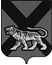 ТЕРРИТОРИАЛЬНАЯ ИЗБИРАТЕЛЬНАЯ КОМИССИЯ                                           МИХАЙЛОВСКОГО   РАЙОНАР Е Ш Е Н И Е20.07.2017                                                                                               52/378                с. МихайловкаО внесении дополнений в некоторые решения территориальной избирательнойкомиссии Михайловского района         Руководствуясь  статьей 26  Федерального закона «Об основных гарантиях избирательных прав и права на участие в референдуме граждан Российской Федерации», статьей 27 Избирательного кодекса Приморского края, согласно письма Отдела МВД Российской Федерации по Михайловскому району от 04.07.2017 года №11877, территориальная избирательная комиссия Михайловского района         РЕШИЛА:          1. Внести дополнение в решение территориальной избирательной комиссии Михайловского района от 15.06.2017	  года № 48/307  «О Рабочей группе по проверке достоверности подписей избирателей и данных об избирателях, поставивших свои подписи в поддержку выдвижения кандидатов на досрочных  выборах главы Сунятсенского  сельского поселения, назначенных на 10 сентября  2017 года», дополнив пункт 2 настоящего решения фразой:  «Наймановский К.А. -  эксперт 1 категории ОМВД Российской Федерации по Михайловскому району, член Рабочей группы».       	                                                 2. Внести дополнение в решение территориальной избирательной комиссии Михайловского района  от 15.06.2017 года №   48/318  «О Рабочей группе по проверке достоверности подписей избирателей и данных об избирателях, поставивших свои подписи в поддержку выдвижения кандидатов на дополнительных выборах депутатов Думы Михайловского муниципального района пятого созыва по одномандатнымизбирательным округам № 8, № 10, назначенных на 10 сентября  2017 года» дополнив пункт 2 настоящего решения фразой  «Наймановский К.А. – эксперт 1 категории ОМВД Российской Федерации по Михайловскому району, член Рабочей группы».    3. Разместить настоящее решение на официальном сайте администрации Михайловского муниципального района  в разделе «Территориальная избирательная комиссия Михайловского района» в информационно –телекоммуникационной сети «Интернет».Председатель комиссии                                                                 Н.С. ГорбачеваСекретарь комиссии                                                                      В.В. Лукашенко